§3601.  DefinitionsAs used in this subchapter, unless the context otherwise indicates, the following terms have the following meanings.  [PL 1983, c. 580, §7 (RPR).]1.  Agency.  "Agency" means a person, firm, association or corporation, but does not include the individual or corporate professional practice of one or more psychologists or psychiatrists.[PL 1983, c. 580, §7 (RPR).]1-A.  Case management services.  "Case management services" means those services which assist an individual in gaining access to and making effective use of the range of medical, psychological and other related services available to them.[PL 1987, c. 246, §3 (NEW).]1-B.  Long-term mentally ill.  "Long-term mentally ill" means persons who suffer certain mental or emotional disorders, such as organic brain syndrome, schizophrenia, recurrent depressive and manic-depressive disorders, paranoid and other psychoses, plus other disorders which may become chronic, that erode or prevent the capacities in relation to 3 or more of the primary aspects of daily life, such as personal hygiene and self-care, self-direction, interpersonal relationships, social transactions, learning, recreation and economic self-sufficiency.  While these persons may be at risk of institutionalization, there is no requirement that these persons are or have been residents of institutions providing mental health services.[PL 1987, c. 246, §3 (NEW).]2.  Mental health services.  "Mental health services" means out-patient counseling, other psychological, psychiatric, diagnostic or therapeutic services and other allied services.[PL 1983, c. 580, §7 (RPR).]SECTION HISTORYPL 1983, c. 459, §7 (NEW). PL 1983, c. 580, §7 (RPR). PL 1987, c. 246, §3 (AMD). The State of Maine claims a copyright in its codified statutes. If you intend to republish this material, we require that you include the following disclaimer in your publication:All copyrights and other rights to statutory text are reserved by the State of Maine. The text included in this publication reflects changes made through the First Regular and First Special Session of the 131st Maine Legislature and is current through November 1. 2023
                    . The text is subject to change without notice. It is a version that has not been officially certified by the Secretary of State. Refer to the Maine Revised Statutes Annotated and supplements for certified text.
                The Office of the Revisor of Statutes also requests that you send us one copy of any statutory publication you may produce. Our goal is not to restrict publishing activity, but to keep track of who is publishing what, to identify any needless duplication and to preserve the State's copyright rights.PLEASE NOTE: The Revisor's Office cannot perform research for or provide legal advice or interpretation of Maine law to the public. If you need legal assistance, please contact a qualified attorney.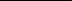 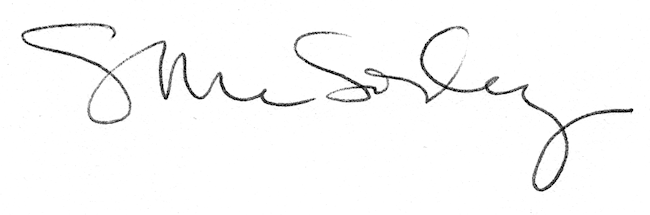 